РОССИЙСКАЯ  ФЕДЕРАЦИЯ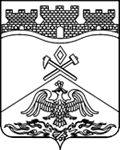 РОСТОВСКАЯ ОБЛАСТЬмуниципальное бюджетное общеобразовательное учреждениег.Шахты Ростовской области«Средняя общеобразовательная школа №50»346536, Ростовская область, г. Шахты, ул. Паустовского, 2-а,  тел: (8636) 288-666,   е-mail: sckool50@mail.ruАДАПТИРОВАННАЯ РАБОЧАЯ ПРОГРАММАпо     обществознаниюУровень общего образования (класс)   6(начальное общее, основное общее, среднее общее образование с указанием класса)Данная рабочая программа рассчитана на  __________  часов в соответствии с календарно-учебным графиком, учебным планом, расписанием занятий на 2019-2020 учебный год. Учитель  Передера И.В.Программа разработана на основе:- федерального государственного образовательного стандарта;-  примерной программы основного общего образования по обществознанию (базовый уровень);- авторской программы  по обществознанию для 5 – 9 классов под руководством Л. Н. Боголюбова к учебнику – Обществознание. 6 класс. Л. Н. Боголюбов, Н. И. Городецкая, Л. Ф. Иванова и др. М.: Просвещение, 2018 г.                                              2019-2020 учебный годПланируемые результаты обучения Личностные результаты:  осознание своей идентичности как гражданина страны, члена семьи, этнической и религиозной группы, локальной и региональной общности;освоение гуманистических традиций и ценностей современного общества, уважение прав и свобод человека;осмысление социально-нравственного опыта предшествующих поколений, способность к определению своей позиции и ответственному поведению в современном обществе;понимание культурного многообразия мира, уважение к культуре своего и других народов, толерантность.Метапредметные результаты: способность сознательно организовывать и регулировать свою деятельность – учебную, общественную и др.;овладение умениями работать с учебной и внешкольной информацией (анализировать и обобщать факты, составлять простой и развернутый план, тезисы, конспект, формулировать и обосновывать выводы и т.д.), использовать современные источники информации, в том числе материалы на электронных носителях;способность решать творческие задачи, представлять результаты своей деятельности в различных формах (сообщение, эссе, презентация, реферат и др.);готовность к сотрудничеству с соучениками, коллективной работе, освоение основ межкультурного взаимодействия в школе и социальном окружении и др.Предметные результаты.Обучающийся научится: сознательно организовывать свою познавательную деятельность (от постановки цели до получения и оценки результата); овладеть такими видами публичных выступлений (высказывания, монолог, дискуссия), - следовать этическим нормам и правилам ведения диалога;выполнять познавательные и практические задания. Обучающиеся смогут научиться: выполнять задания, в том числе с использованием проектной деятельности и на уроках и в доступной социальной практике: на  использование элементов причинно-следственного анализа;  на исследование несложных реальных связей и зависимостей;   на определение сущностных характеристик изучаемого объекта; выбор верных критериев для сравнения, сопоставления, оценки объектов; на поиск  и извлечение нужной информации по заданной теме в адаптированных источниках различного типа; на перевод информации из одной знаковой системы в другую (из текста в таблицу, из аудиовизуального ряда в текст и др.), выбор знаковых систем адекватно познавательной и коммуникативной ситуации; на объяснение изученных положений на конкретных примерах; на оценку своих учебных достижений, поведения, черт своей личности с учетом мнения других людей, в том числе для корректировки собственного поведения в окружающей среде, выполнение в повседневной жизни этических и правовых норм, экологических требований; на определение собственного отношения к явлениям современной жизни, формулирование своей точки зрения. Содержание  учебного курсаВведение. Знакомство с курсом . Цели, задачи изучения предмета. Структура, особенности содержания учебника  Глава I. Человек в социальном измерении Человек. Индивид. Индивидуальность. Личность. Человек и деятельность. На пути к жизненному успеху. Социальные параметры личности. Индивидуальность человека. Качества сильной личности. Человек познает мир. Познание мира и себя. Самопознание и самооценка. Способности человека. Человек и его деятельность. Деятельность человека, ее основные формы. Мотивы деятельности. Связь между деятельностью и формированием личности. Знания и умения как  условие успешной деятельности. Потребности человека. Потребности человека – биологические, социальные, духовные. Индивидуальный характер потребностей. Люди с ограниченными возможностями и  особыми потребностями. Духовный мир человека.  Мысли и чувства. На пути к жизненному успеху. Привычка к труду. Проблема выбора профессии. Важность взаимопонимания и взаимопомощи. Практикум по теме «Человек в социальном измерении». Человек-личность. Человек познает мир. Человек и его деятельность. Потребности человека. На пути к  жизненному успеху.Глава II. Человек среди людей Человек в ближайшем социальном окружении. Межличностные отношения. Роль чувств в отношениях между людьми. Сотрудничество и соперничество. Солидарность, лояльность, толерантность, взаимопонимание. Человек в группе. Социальные группы (большие и малые). Человек в малой группе. Группы формальные и неформальные. Лидеры. Групповые нормы. Общение. Общение – форма отношения человека к окружающему миру. Цели общения. Средства общения. Стили общения. Особенности общения со сверстниками, старшими и младшими. Конфликты в межличностных отношениях. Межличностные конфликты, причины их возникновения. Агрессивное поведение. Конструктивное разрешение   конфликта. Как победить обиду и установить контакт. Практикум по теме «Человек среди людей». Глава III. Нравственные основы жизни Добро, смелость и страх. Человечность. Человек славен добрыми делами. Доброе – значит хорошее. Мораль. Золотое правило морали. Учимся делать добро. Будь смелым. Смелость. Страх – защитная реакция человека. Преодоление страха. Смелость и отвага. Противодействие злу. Человек и человечность. Человечность. Гуманизм – уважение и любовь к людям. Внимание к тем, кто нуждается в поддержке. Практикум по теме «Нравственные основы жизни». Повторение и обобщение материала курса Коррекционная работапредложение помощи обучающемуся в случае затруднения при выполнении задания; помощь предлагается постепенно: от минимальной стимулирующей, к организующей, направляющей, затем, в случае недостаточной эффективности названных видов помощи, обучающей; преимущественное использование на уроке частично-поискового метода обучения, введение элементов решения проблемных ситуаций; организация работы в паре с «сильным» обучающимся; требование 	отсроченного воспроизведения: требуется не импульсивный ответ обучающегося на вопрос, необходимо выдерживание паузы перед ответом; требование от обучающихся полного ответа на поставленный вопрос; - переформулирование условий задачи, представленных в текстовом варианте - разбивка условия на короткие фразы.Основные направления коррекционной работы:•	совершенствование навыков связной устной речи, обогащение и уточнение словарного запаса; •	формирование  умений работать по словесной инструкции, алгоритму.•	коррекция недостатков развития познавательной деятельности;•	коррекция нарушений эмоционально-личностной сферы;•	коррекция  индивидуальных пробелов в знаниях, умениях, навыках.              Коррекционная работа направлена на коррекцию  общеучебных  умений, навыков  и способов  деятельности, приобретение опыта: планирования работы; использования учебника, ориентирования  в тексте и иллюстрациях учебника; соотнесения содержания иллюстративного материала с текстом учебника; установления  причинно-следственных зависимостей; использования терминологии;Виды деятельности на уроке      С направляющей помощью учителя : - Обобщают материал из учебника.- Работают с ключевыми понятиями       С направляющей и обучающей помощью:- Заполняют таблицу в тетради.- Работают с картой; с рисунками.Виды и формы контроля: -текущий контроль осуществляется на уроках в форме устного опроса,  самостоятельных работ, практических работ в контурных картах, письменных проверочных работ, тестирования; -промежуточная аттестация осуществляется в форме тестирования и программированных заданий Примерное тематическое планированиеСОГЛАСОВАНО                                                              СОГЛАСОВАНОПротокол заседания                                             Заместитель директора по УВРметодического совета                                               ______________С.Ю.БогданМБОУ СОШ №50от ________2019 года № ____                                     ______________2019 года______________С.Ю.БогданУТВЕРЖДАЮДиректор МБОУ СОШ №50 г.Шахты______________	Л.Н.ДубровскаяПриказ № __от ___________2019г. основное общее№ п/пТемаКл-во час.1Введение12Человек в социальном измерении 123Человек среди людей 104Нравственные основы жизни 55Повторение и обобщение материала курса6Всего35